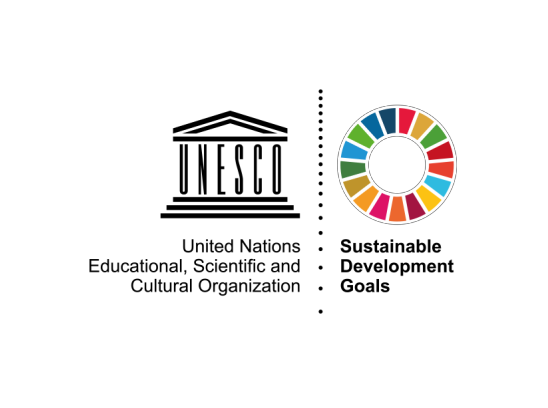 UNESCO Prize for Girls’ and Women’s EducationExplanatory Note for the 2018 Call for NominationsBackgroundThe UNESCO Prize for Girls’ and Women’s Education rewards outstanding efforts of individuals, institutions other entities or non-governmental organizations engaged in activities in girls’ and women’s education.The Prize was established by the Executive Board of UNESCO at its 197th session, and launched in 2016with generous support by the government of the People’s Republic of China. The Prize contributes to two Sustainable Development Goals: “Ensure inclusive and equitable quality education and promote lifelong learning opportunities for all” (Goal 4) and “Achieve gender equality and empower allwomen and girls” (Goal 5).NominationsNominations can be made by Governments of UNESCO Member States via their Permanent Delegation to UNESCO, and Non-Governmental Organizations (NGOs) in official partnership with UNESCO. Nominations must focus on a specific project or programme of the nominee advancing girls’ and women’s education.Each Permanent Delegation or NGO can make up to three nominations for any edition of the Prize. Self-nominations are not accepted.Selection CriteriaThe two Prize winners will be selected by UNESCO’s Director-General on the basis ofrecommendations made by the independent International Jury of the UNESCO Prize on Girls’ and Women’s Education, consistingof five experts from all geographical regions. The project/programme of the nominee will be assessed by the Jury based on the following criteria:ImpactThe project/programme’s impact should be qualitatively and/or quantitatively measureable, and deliver tangible results relative to the invested resources. This can include demonstrable changes in:attitudes, beliefs and practices toward gender equality;girls’ educational participation, attendance, completion and learning outcomes;other relevant parameters to advance girls’ and women’s education.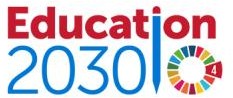 InnovationThe project/programme is stimulating, and/or drawing on, innovative approaches advancing girls’ and women’s education. This includes new ways of working where “business as usual” has failed, and transformative “out-of-the-box” thinking and actions. The project/programme can demonstrate innovation in terms of:the themes covered;the methodology employed;the channels used to create change for girls and women; and/orother aspectsSustainabilityThe project/programme has taken steps, ideally from its design or implementation phases, to ensure it will have a lasting impact beyond the project lifecycle. This may include efforts to ensure the:continuation of local action;institutionalization; andgeneration of further initiatives as a result of the project/programme.In addition to these three criteria, the project/programme should:have already been running for at least two yearsshow evidence that it may be replicable, scalable and/or provide significant learning potential for initiatives in other contextscontribute to one or more of the five Priority Action Areas of the Prize :Supporting girls/adolescent girls to transition from primary education to lower-secondary education and to complete full basic education;Supporting adolescent girls and young women to acquire literacy skills;Supporting the creation of a gender-responsive and safe teaching-learning environment, free of school-related gender-based violence;Engaging female and male teachers to develop gender-responsive teaching attitudes and practices and be change agents; orSupporting adolescent girls and young women to acquire knowledge and skills for them to adequately transition from school to work and lead a fulfilling life.Submission ProcedureThe nomination form must be completed online in English or French via a platform accessible through the UNESCO website under the following link:http://unesco.org/gweNominations must be submitted online by the Permanent Delegation to UNESCO of the concerned Member State, or by an NGO in official partnership with UNESCO, through their official UNESTEAMS account.It is possible for National Commissions for UNESCO to access and complete the online form. However, any nomination by a National Commission will need to be submitted by the Permanent Delegation to UNESCO of the respective Member State. An automatic notification message will be sent to the official e-mail address of the Delegation to this end.If a National Commission or Permanent Delegation to UNESCO wishes that the form be completed electronically by the nominees, UNESCO can create a UNESTEAMS account for each nominee. A request should be sent to gweprize@unesco.org before 22 April 2018. After completion of the online form by the nominee, the concerned National Commission and Permanent Delegation will receive a notification e-mail and can review the nomination before the Permanent Delegation submits to UNESCO.Attention should be paid to presenting the project/programme of the nominee in a clear and structured way, following the instructions given in the form and respecting the indicated word limit. All supporting material (e.g. publications, photos, videos) must be transmitted electronically through the online system.Nominations have to be submitted in the online system by the concerned Permanent Delegations to UNESCO or the NGO by midnight of 11 May 2018 (UTC+1, Paris time). Kindly note that each Permanent Delegation or NGO may not submit more than three nominations.For any questions regarding the UNESCO Prize on Girls’ and Women’s Education or the submission process, please contact the Secretariat of the Prize at the Section of Education for Inclusion and Gender Equality at UNESCO: Mr Leyong Gao, Tel: +33 (0) 1 45 68 17 96; e-mail: gweprize@unesco.org.Nomination Form / Formulaire de CandidatureNote: The following form is for information purpose only. The nomination form must be completed online in English or French via a platform accessible through the UNESCO website at: http://unesco.org/gwe. Submissions using the paper version will not be accepted.Note: Ce formulaire n'est fourni qu'à titre d'information. Toutes les candidatures devant être soumises exclusivement en ligne en anglais ou en français via une plate-forme accessible sur http://unesco.org/gwe.Les soumissions sur papier ne seront pas acceptées.NOMINEE / CANDIDATNOMINEE / CANDIDATType of NomineeType de candidatOrganization / OrganisationIndividual / IndividuName of the NomineeNom du candidat *Type of organizationType d’organisationGovernment / GouvernementInternational Organization / Organisation internationale Civil society organization / Organisation de la société civile Business / Organisation commercialeMedia / MédiasAcademic or research institution / Institution d’enseignement supérieur ou de rechercheEducation institution / Institution d’éducationOther/ Autre: Specify / PréciserName of the contact personPersonne à contacterTitle of the personFonction de la personneE-mail *Telephone number Numéro de téléphonePostal address of Nominee *Adresse postale du candidat *Nominee’s countryPays du candidat *WebsiteSite internetDescription of the nomineeDescription du candidatPlease provide a summary description in about 900 characters /Veuillez inclure un descriptif sommaire en 900 caractères maximumPROJECT/PROGRAMME / PROJET/PROGRAMMEPROJECT/PROGRAMME / PROJET/PROGRAMMEName of the project/programmeIntitulé du projet/programme*Name of the project/programmeIntitulé du projet/programme*Abstract / Résumé *Abstract / Résumé *Explain the project's/programme's objectives and methodology in maximum 900 charactersExpliquez l'objectif du projet/programme et sa méthodologie en 900 caractères maximumExplain the project's/programme's objectives and methodology in maximum 900 charactersExpliquez l'objectif du projet/programme et sa méthodologie en 900 caractères maximumContribution to the advancement of girls’ and women’s educationContribution à la promotion de l’éducation des filles et des femmes *Contribution to the advancement of girls’ and women’s educationContribution à la promotion de l’éducation des filles et des femmes *Supporting girls/adolescent girls to transition from primary education to lower-secondary education and to complete full basic educationFaciliter la transition du primaire au secondaire pour les filles et les adolescentes ainsi que l’accomplissement d’un cycle complet d’éducation de base.Supporting adolescent girls and young women to acquire literacy skillsAider les adolescentes et les jeunes femmes à acquérir des compétences d’alphabétisationSupporting the creation of a gender-responsive and safe teaching-learning	environment, free of school-related gender-based violenceAppuyer l’instauration d’un environnement d’apprentissage et d’enseignement qui soit adapté aux besoins des filles et des femmes, sûr et exempt de toute forme de violence liée au genre en milieu scolaireEngaging female and male teachers to develop gender-responsive teaching attitudes and practices and be change agentsEncourager les enseignants et les enseignantes à adopter des attitudes et des pratiques pédagogiques attentives aux besoins des filles et des femmes et à agir en tant que vecteurs de changementSupporting girls/adolescent girls to transition from primary education to lower-secondary education and to complete full basic educationFaciliter la transition du primaire au secondaire pour les filles et les adolescentes ainsi que l’accomplissement d’un cycle complet d’éducation de base.Supporting adolescent girls and young women to acquire literacy skillsAider les adolescentes et les jeunes femmes à acquérir des compétences d’alphabétisationSupporting the creation of a gender-responsive and safe teaching-learning	environment, free of school-related gender-based violenceAppuyer l’instauration d’un environnement d’apprentissage et d’enseignement qui soit adapté aux besoins des filles et des femmes, sûr et exempt de toute forme de violence liée au genre en milieu scolaireEngaging female and male teachers to develop gender-responsive teaching attitudes and practices and be change agentsEncourager les enseignants et les enseignantes à adopter des attitudes et des pratiques pédagogiques attentives aux besoins des filles et des femmes et à agir en tant que vecteurs de changementSupporting adolescent girls and young women to acquire knowledge and skills for them to adequately transition from school to work and lead a fulfilling lifeAider les adolescentes et les jeunes femmes à acquérir des connaissances et des compétences qui leur permettent de passer du milieu scolaire au monde du travail sans heurt et de mener une vie épanouissanteMain target group(s) / Principaux groupes cibles*Governments (National/Sub-national/Local) / Autorités (nationales/régionales/locales)Intergovernmental organizations / Organisations intergouvernementalesCivil society organizations / Organisations de la société civileBusiness / Organisations commercialesMedia / MédiasAcademia or research institutions / Institutions d’enseignement supérieur ou de rechercheEducation institutions / Institutions d’éducation Educators / ÉducateursParents or caregivers / Parents ou prestataires de soinsGirls / FillesWomen / FemmesOther / Autres Specify / PréciserGeographical coverage / Couverture géographique *International / Internationale Regional / Régionale National / NationaleLocal / LocaleSpecify country/ies / Préciser le/les paysNumber of beneficiaries / Nombre de bénéficiairesIndicate the number of beneficiaries to-date / Indiquez le nombre de bénéficiaires à ce jourDuration of project/programme / Durée du projet/programmeStart date / Début month/yearAnticipated end-date / Date de fin prévue month/yearNote that only projects/programmes that have been operational for at least two years will be considered.Notez que seuls les projets/programmes opérationnels depuis au moins deux ans seront pris en considération.Funding of project/programme / Financement du projet/programmeIndicate the current and anticipated funding source(s) / Expliquez la ou les sources de financement actuelle(s) et prévue(s)Project/programme resources / Ressources du projet/programmeAnnual cost / Coût annuel Please indicate 2017 cost in US$ / Précisez le montant pour 2017 en US$Number of staff involved per year / Effectifs du personnel participant annuelFollow-up plan / Plan de suivi *Describe the follow-up plan of the project/programme, indicating information such as scale- up strategy, target groups, duration and budget, in maximum 900 characters/ Décrivez le plan de suivi du projet/programme, en donnant des informations telles que la stratégie de passage à grande échelle, les groupes cibles, la durée et le budget, en 900 caractères maximumAchievements and Impact / Accomplissements et impact *Please describe the major achievements and impact of the project/programme, using concrete information such as feedback from participants, project scale up and expansion, number of site visits to the project website or citations, in maximum 900 characters/Expliquez les réalisations majeures et l’impact du projet/programme à l'aide d'informations concrètes telles que les commentaires des participants, la mise à l'échelle et l'élargissement du projet, le nombre de consultations du site Web du projet ou de citations, en 900 caractères maximumInnovation *Please explain how the project/programme is stimulating or drawing on innovation and innovative practices in maximum 900 charaters / Précisez en quoi le projet/programme stimule ou utilise des approches innovatrices, en 900 caractères maximumSustainability / Durabilité *Please explain what measures the project/programme is taking to ensure it is sustainable, and able to achieve a lasting impact in maximum 900 characters / Précisez quelles mesures sont prises pour assurer la durabilité du projet/programme et un impact sur le long-terme, en 900 caractères maximumSUPPORTING MATERIALS (e.g. websites, publications, videos or photo galleries)DOCUMENTS D'APPUI (sites internet, publications, vidéos, galeries photos)Provide up to 10 links, with a brief description. To upload documents that are not available online, please use the “Attach” function on the left corner above. Donnez jusqu'à 10 liens pertinents, avec un bref descriptif. Pour télécharger des documents d'appui non disponibles enligne, utilisez la fonction “Attacher” du coin supérieur gauche.1.2.3.4.5.6.7.8.9.10.PERMISSION / PERMISSIONThe nominee and the nominator agree that, even if the nominated project is not selected as one of the two prize-winners, a project summary and any photos provided via this form can be published on the UNESCO website as good practices on Girls’ and Women’s Education. / Le candidat et l’auteur de la soumission acceptent que, même si le projet nominé ne sera parmi les deux lauréats sélectionnées, un sommaire du projet et toutes les photos jointes à ce formulaire pourront être publiés sur le site Web de l’UNESCO en tant que bonnes pratiquesdans le domade de l’éducation des filles et des femmes.Yes/ Oui No/ NonSUBMISSION / SOUMISSIONForm completed by / Formulaire rempli par *Permanent Delegation / Délégation permanenteNGO in official partnership with UNESCO / ONG en partenariat officiel avec l’UNESCONational Commission / Commission nationaleNominee / CandidatCountry / Pays[List of Member States in English / Liste déroulante des Etats membres de l’UNESCO enfrançais]Send form to the National Commission for nomination / Transmettre le formulaire à la Commission nationale pour soumissionSend form to the Permanent Delegation for nomination / Transmettre le formulaire à la délégation permanente pour soumissionNOMINATING ENTITYMember State / Etat membre[List of Member States in English / Liste déroulante des Etats membres de l’UNESCO enfrançais]Non-governmental organization (NGO) / Nom de l’ONG[List of NGOs in official partnership with UNESCO in English / Liste déroulante des Étatsmembres de l’UNESCO en français]Name of submitting person Nom de l'auteur de la soumission *Function / FonctionE-mail *Telephone / TéléphoneSupporting statement by the nominating entity / Déclaration d'appui de l'auteur de la soumission *Please complete the following sentence, in maximum 300 characters “The nominee deserves to receive the UNESCO Prize for Girls’ and Women’s Education because…” Merci de compléter la phrase suivante, en 300 caractères maximum: « Le candidat mérite de recevoirle Prix UNESCO pour l’éducation des filles et des femmes parce que…»